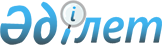 Алматы қаласының мектепке дейінгі ұйымдарындағы мектепке дейiнгi тәрбие мен оқытуға мемлекеттiк бiлiм беру тапсырысын және ата-ананың ақы төлеу мөлшерін бекiту туралы
					
			Күшін жойған
			
			
		
					Алматы қаласы әкімдігінің 2012 жылғы 21 тамыздағы N 3/729 қаулысы. Алматы қаласы Әділет департаментінде 2012 жылғы 27 тамызда N 952 тіркелді. Күші жойылды - Алматы қаласы әкімдігінің 2013 жылғы 23 қыркүйектегі N 3/815 қаулысымен      Ескерту. Күші жойылды - Алматы қаласы әкімдігінің 23.09.2013 N 3/815 қаулысымен.      Қазақстан Республикасының 2001 жылғы 23 қаңтардағы «Қазақстан Республикасындағы жергілікті мемлекеттік басқару және өзін-өзі басқару туралы» Заңының 27 бабының 2 тармағына, Қазақстан Республикасының 2007 жылғы 27 шiлдедегi «Бiлiм туралы» Заңының 6 бабының 3 тармағы 7-1) тармақшасына сәйкес Алматы қаласының әкімдігі ҚАУЛЫ ЕТЕДІ:



      1. Бекітілсін:

      1) осы қаулының қосымшасына сәйкес 2012 жылға арналған мектепке дейiнгi тәрбие мен оқытуға мемлекеттiк бiлiм беру тапсырысы;

      2) тамақтануға арналған шығынды қоса есептегенде мектепке дейінгі ұйымдарда 15 айлық есептік көрсеткіш мөлшерінде ата-ананың ақы төлеу мөлшері.



      2. Бюджеттiк бағдарламалардың әкiмгерлерi бекiтiлген сметалар шегiнде тиiстi бiлiм ұйымдары шығындарының орнын толтыруды жүзеге асырсын.



      3. Алматы қаласы әкімдігінің «2010 жылға арналған мектепке дейiнгi тәрбие мен оқытуға мемлекеттiк бiлiм беру тапсырысын бекiту туралы» 2010 жылғы 22 қыркүйектегі № 3/615 қаулысының (мемлекеттік тіркеу тізілімінде № 859 болып тіркелген, 2010 жылғы 4 қарашада «Вечерний Алматы» газетінің № 138, «Алматы ақшамы» газетінің № 138 сандарында жарияланған) күші жойылды деп танылсын.



      4. Алматы қаласы Білім басқармасы 2012 жылға арналған мектепке дейiнгi тәрбие мен оқытуға мемлекеттiк бiлiм беру тапсырысын Алматы қаласы әкімдігінің интернет ресурсында орналастыруды қамтамасыз етсін.



      5. Осы қаулының орындалуын бақылау Алматы қаласы әкімінің орынбасары С. Сейдумановқа жүктелсін.



      6. Осы қаулы әділет органдарында мемлекеттік тіркелген кезден бастап күшіне енеді және алғашқы ресми жарияланғаннан кейін күнтізбелік он күн өткен соң қолданысқа енгізіледі.      Алматы қаласының әкімі                      А. Есімов

Алматы қаласы әкімдігінің

2012 жылғы "21" тамыздағы № 3/729

қаулысына қосымша 2012 жылға арналған мектепке дейiнгi тәрбие мен

оқытуға мемлекеттiк бiлiм беру тапсырысы
					© 2012. Қазақстан Республикасы Әділет министрлігінің «Қазақстан Республикасының Заңнама және құқықтық ақпарат институты» ШЖҚ РМК
				№
Мектепке дейінгі білім беру ұйымның атауы
Контингент (адам саны)
Мемлекеттік тапсырыс көлемі

(мың теңге) 
Бюджеттік бағдарлама әкімгері - Алатау ауданы әкімінің аппараты
1Алматы қаласы Білім басқармасының "№ 1 бөбекжай-балабақшасы" мемлекеттік коммуналдық қазыналық кәсіпорны6312 310 2Алматы қаласы Білім басқармасының "№ 4 бөбекжай-балабақшасы" мемлекеттік коммуналдық қазыналық кәсіпорны21440 012 3Алматы қаласы Білім басқармасының "№ 31 бөбекжай-балабақшасы" мемлекеттік коммуналдық қазыналық кәсіпорны22039 062 5Алматы қаласы Білім басқармасының "№ 161 бөбекжай-балабақшасы" мемлекеттік коммуналдық қазыналық кәсіпорны7530 592 6Алматы қаласы Білім басқармасының "№ 164 бөбекжай-балабақшасы" мемлекеттік коммуналдық қазыналық кәсіпорны16059 850 7Алматы қаласы Білім басқармасының "№ 165 бөбекжай-балабақшасы" мемлекеттік коммуналдық қазыналық кәсіпорны16049 820 8Алматы қаласы Білім басқармасының "№ 168 бөбекжай-балабақшасы" мемлекеттік коммуналдық қазыналық кәсіпорны8034 000 Барлығы972
265 646 
Бюджеттік бағдарлама әкімгері - Алмалы ауданы әкімінің аппараты
1Алматы қаласы Білім басқармасының "№ 3 балабақшасы" мемлекеттік коммуналдық қазыналық кәсіпорны9014 817 2Алматы қаласы Білім басқармасының "№ 6 балабақшасы" мемлекеттік коммуналдық қазыналық кәсіпорны8623 647 3Алматы қаласы Білім басқармасының "№ 7 балабақшасы" мемлекеттік коммуналдық қазыналық кәсіпорны18032 886 4Алматы қаласы Білім басқармасының "№ 8 балабақшасы" мемлекеттік коммуналдық қазыналық кәсіпорны18041 437 5Алматы қаласы Білім басқармасының "№ 9 балабақшасы" мемлекеттік коммуналдық қазыналық кәсіпорны24630 012 6Алматы қаласы Білім басқармасының "№ 10 балабақшасы" мемлекеттік коммуналдық қазыналық кәсіпорны13828 738 7Алматы қаласы Білім басқармасының "№ 11 балабақшасы" мемлекеттік коммуналдық қазыналық кәсіпорны16424 478 8Алматы қаласы Білім басқармасының "№ 12 балабақшасы" мемлекеттік коммуналдық қазыналық кәсіпорны9012 592 9Алматы қаласы Білім басқармасының "№ 14 балабақшасы" мемлекеттік коммуналдық қазыналық кәсіпорны22324 997 10Алматы қаласы Білім басқармасының "№ 16 балабақшасы" мемлекеттік коммуналдық қазыналық кәсіпорны12625 273 11Алматы қаласы Білім басқармасының "№ 18 балабақшасы" мемлекеттік коммуналдық қазыналық кәсіпорны21531 527 12Алматы қаласы Білім басқармасының "№ 19 балабақшасы" мемлекеттік коммуналдық қазыналық кәсіпорны9016 741 13Алматы қаласы Білім басқармасының "№ 20 балабақшасы" мемлекеттік коммуналдық қазыналық кәсіпорны9522 125 14Алматы қаласы Білім басқармасының "№ 22 балабақшасы" мемлекеттік коммуналдық қазыналық кәсіпорны29339 215 15Алматы қаласы Білім басқармасының "№ 30 бөбекжай-балабақшасы" мемлекеттік коммуналдық қазыналық кәсіпорны23541 065 16Алматы қаласы Білім басқармасының "№ 41 балабақшасы" мемлекеттік коммуналдық қазыналық кәсіпорны6111 076 17Алматы қаласы Білім басқармасының "№ 43 бөбекжай-балабақшасы" мемлекеттік коммуналдық қазыналық кәсіпорны15632 054 18Алматы қаласы Білім басқармасының "№ 74 балабақшасы" мемлекеттік коммуналдық қазыналық кәсіпорны21931 135 19Алматы қаласы Білім басқармасының "№ 139 бөбекжай-балабақшасы" мемлекеттік коммуналдық қазыналық кәсіпорны6014 227 Барлығы2947
498 042 
Бюджеттік бағдарлама әкімгері - Әуезов ауданы әкімінің аппараты
1Алматы қаласы Білім басқармасының "№ 23 бөбекжай-балабақшасы" мемлекеттік коммуналдық қазыналық кәсіпорны15531 267 2Алматы қаласы Білім басқармасының "№ 27 "Бұлақ" Балалар оқу тәрбие орталығы"  мемлекеттік коммуналдық қазыналық кәсіпорны18429 354 3Алматы қаласы Білім басқармасының "№ 28 балабақшасы" мемлекеттік коммуналдық қазыналық кәсіпорны23047 964 4Алматы қаласы Білім басқармасының "№ 29 балабақшасы" мемлекеттік коммуналдық қазыналық кәсіпорны18828 479 5Алматы қаласы Білім басқармасының "№ 33 балабақшасы" мемлекеттік коммуналдық қазыналық кәсіпорны8019 089 6Алматы қаласы Білім басқармасының "№ 34 балабақшасы" мемлекеттік коммуналдық қазыналық кәсіпорны24331 709 7Алматы қаласы Білім басқармасының "№ 35 балабақшасы" мемлекеттік коммуналдық қазыналық кәсіпорны7617 889 8Алматы қаласы Білім басқармасының "№ 36 балабақшасы" мемлекеттік коммуналдық қазыналық кәсіпорны9018 269 9Алматы қаласы Білім басқармасының "№ 39 балабақшасы" мемлекеттік коммуналдық қазыналық кәсіпорны14532 270 10Алматы қаласы Білім басқармасының "№ 42 балабақшасы" мемлекеттік коммуналдық қазыналық кәсіпорны20439 237 11Алматы қаласы Білім басқармасының "№ 44 балабақшасы" мемлекеттік коммуналдық қазыналық кәсіпорны12122 891 12Алматы қаласы Білім басқармасының "№ 46 балабақшасы" мемлекеттік коммуналдық қазыналық кәсіпорны19547 338 13Алматы қаласы Білім басқармасының "№ 47 балабақшасы" мемлекеттік коммуналдық қазыналық кәсіпорны11037 245 14Алматы қаласы Білім басқармасының "№ 48 балабақшасы" мемлекеттік коммуналдық қазыналық кәсіпорны15032 264 15Алматы қаласы Білім басқармасының "№ 49 балабақшасы" мемлекеттік коммуналдық қазыналық кәсіпорны12335 285 16Алматы қаласы Білім басқармасының "№ 50 балабақшасы" мемлекеттік коммуналдық қазыналық кәсіпорны23135 099 17Алматы қаласы Білім басқармасының "№ 52 балабақшасы" мемлекеттік коммуналдық қазыналық кәсіпорны20832 089 18Алматы қаласы Білім басқармасының "№ 53 балабақшасы" мемлекеттік коммуналдық қазыналық кәсіпорны18437 759 19Алматы қаласы Білім басқармасының "№ 55 балабақшасы" мемлекеттік коммуналдық қазыналық кәсіпорны29336 872 20Алматы қаласы Білім басқармасының "№ 56 балабақшасы" мемлекеттік коммуналдық қазыналық кәсіпорны23836 882 21Алматы қаласы Білім басқармасының "№ 57 балабақшасы" мемлекеттік коммуналдық қазыналық кәсіпорны29646 521 22Алматы қаласы Білім басқармасының "№ 58 балабақшасы" мемлекеттік коммуналдық қазыналық кәсіпорны15028 408 23Алматы қаласы Білім басқармасының "№ 60 балабақшасы" мемлекеттік коммуналдық қазыналық кәсіпорны17539 746 24Алматы қаласы Білім басқармасының "№ 62 балабақшасы" мемлекеттік коммуналдық қазыналық кәсіпорны25437 384 25Алматы қаласы Білім басқармасының "№ 64 балабақшасы" мемлекеттік коммуналдық қазыналық кәсіпорны24734 608 26Алматы қаласы Білім басқармасының "Гаухар" Оқу тәрбие орталығы ("№ 100 мектепке дейнгі білім беру ұйымы" мемлекеттік коммуналдық қазыналық кәсіпорны21240 354 27Алматы қаласы Білім басқармасының "№ 129 балабақшасы" мемлекеттік коммуналдық қазыналық кәсіпорны25032 640 28Алматы қаласы Білім басқармасының "№ 154 балабақшасы" мемлекеттік коммуналдық қазыналық  кәсіпорны26042 822 29Алматы қаласы Білім басқармасының "№ 158 бөбекжай шағын орталығы" мемлекеттік коммуналдық қазыналық кәсіпорны227 509 30Алматы қаласы Білім басқармасының "№ 159 бөбекжай-балабақшасы" мемлекеттік коммуналдық қазыналық кәсіпорны7623 318 31Алматы қаласы Білім басқармасының "№ 160 бөбекжай-балабақшасы" мемлекеттік коммуналдық қазыналық кәсіпорны10516 766 32Алматы қаласы Білім басқармасының "№ 172 бөбекжай-балабақшасы" коммуналдық мемлекеттік  қазыналық кәсіпорны8257 522 Барлығы5577
1 056 849 
Бюджеттік бағдарлама әкімгері - Бостандық ауданы әкімінің аппараты
1Алматы қаласы Білім басқармасының "№ 40 бөбекжай-балабақшасы" мемлекеттік коммуналдық қазыналық кәсіпорны9011 207 2Алматы қаласы Білім басқармасының "№ 69 бөбекжай-балабақшасы" мемлекеттік коммуналдық қазыналық кәсіпорны16037 164 3Алматы қаласы Білім басқармасының "№ 71 бөбекжай-балабақшасы" мемлекеттік коммуналдық қазыналық кәсіпорны6122 853 4Алматы қаласы Білім басқармасының "№ 72 бөбекжай-балабақшасы" мемлекеттік коммуналдық қазыналық кәсіпорны10023 460 5Алматы қаласы Білім басқармасының "№ 75 бөбекжай-балабақшасы" мемлекеттік коммуналдық қазыналық кәсіпорны12019 263 6Алматы қаласы Білім басқармасының "№ 77 бөбекжай-балабақшасы" мемлекеттік коммуналдық қазыналық кәсіпорны18024 825 7Алматы қаласы Білім басқармасының "№ 79 бөбекжай-балабақшасы" мемлекеттік коммуналдық қазыналық кәсіпорны15035 274 8Алматы қаласы Білім басқармасының "№ 80 бөбекжай-балабақшасы" мемлекеттік коммуналдық қазыналық кәсіпорны15436 352 9Алматы қаласы Білім басқармасының "№ 81 бөбекжай-балабақшасы" мемлекеттік коммуналдық қазыналық кәсіпорны8214 804 10Алматы қаласы Білім басқармасының "№ 82 бөбекжай-балабақшасы" мемлекеттік коммуналдық қазыналық кәсіпорыны12120 990 11Алматы қаласы Білім басқармасының "№ 83 бөбекжай-балабақшасы" мемлекеттік коммуналдық қазыналық кәсіпорны12538 689 12Алматы қаласы Білім басқармасының "№ 85 бөбекжай-балабақшасы" мемлекеттік коммуналдық қазыналық кәсіпорыны22436 108 13Алматы қаласы Білім басқармасының "№ 87 бөбекжай-балабақшасы" мемлекеттік коммуналдық қазыналық кәсіпорны6114 917 14Алматы қаласы Білім басқармасының "№ 88 бөбекжай-балабақшасы" мемлекеттік коммуналдық қазыналық кәсіпорны5515 365 15Алматы қаласы Білім басқармасының "№ 89 бөбекжай-балабақшасы" мемлекеттік коммуналдық қазыналық кәсіпорны13020 513 16Алматы қаласы Білім басқармасының "№ 90 бөбекжай-балабақшасы" мемлекеттік коммуналдық қазыналық кәсіпорны17521 668 17Алматы қаласы Білім басқармасының "№ 91 бөбекжай-балабақшасы" мемлекеттік коммуналдық қазыналық кәсіпорны12531 699 18Алматы қаласы Білім басқармасының "№ 92 бөбекжай-балабақшасы" мемлекеттік коммуналдық қазыналық кәсіпорны14032 390 19Алматы қаласы Білім басқармасының "№ 99 бөбекжай-балабақшасы" мемлекеттік коммуналдық қазыналық кәсіпорны17417 157 20Алматы қаласы Білім басқармасының "№ 108 бөбекжай-балабақшасы" мемлекеттік коммуналдық қазыналық кәсіпорны8415 271 21Алматы қаласы Білім басқармасының "№ 113 балабақшасы" мемлекеттік коммуналдық қазыналық кәсіпорны15937 882 22Алматы қаласы Білім басқармасының "№ 151 бөбекжай-балабақшасы" мемлекеттік коммуналдық қазыналық кәсіпорны9127 240 23Алматы қаласы Білім басқармасының "№ 152 бөбекжай-балабақшасы" мемлекеттік коммуналдық қазыналық кәсіпорны10316 423 24Алматы қаласы Білім басқармасының "№ 155 бөбекжай-балабақшасы" мемлекеттік коммуналдық қазыналық кәсіпорны9019 004 Барлығы2954
590 518 
Бюджеттік бағдарлама әкімгері - Жетісу ауданы әкімінің аппараты
1Алматы қаласы Білім басқармасының "№ 51 бөбекжай-балабақшасы" мемлекеттік коммуналдық қазыналық  кәсіпорны8425 051 2Алматы қаласы Білім басқармасының "№ 61 бөбекжай-балабақшасы" мемлекеттік коммуналдық қазыналық кәсіпорны8923 860 3Алматы қаласы Білім басқармасының "№ 63 бөбекжай-балабақшасы" мемлекеттік коммуналдық қазыналық кәсіпорны339 720 4Алматы қаласы Білім басқармасының "№ 67 бөбекжай-балабақшасы" мемлекеттік коммуналдық қазыналық кәсіпорны11021 686 5Алматы қаласы Білім басқармасының "№ 94 балабақшасы" мемлекеттік коммуналдық қазыналық кәсіпорны12727 577 6Алматы қаласы Білім басқармасының "№ 97 бөбекжай-балабақшасы" мемлекеттік коммуналдық қазыналық кәсіпорны12021 359 7Алматы қаласы Білім басқармасының "№ 98 бөбекжай-балабақшасы" мемлекеттік коммуналдық қазыналық кәсіпорны21739 582 8Алматы қаласы Білім басқармасының "№ 101 бөбекжай-балабақшасы" мемлекеттік коммуналдық қазыналық кәсіпорны19340 336 9Алматы қаласы Білім басқармасының "№ 102 бөбекжай-балабақшасы" мемлекеттік коммуналдық қазыналық кәсіпорны21037 711 10Алматы қаласы Білім басқармасының "№ 104 бөбекжай-балабақшасы" мемлекеттік коммуналдық қазыналық кәсіпорны20042 790 11Алматы қаласы Білім басқармасының "№ 128 бөбекжай-балабақшасы" мемлекеттік коммуналдық қазыналық кәсіпорны11019 787 12Алматы қаласы Білім басқармасының "№ 162 бөбекжай-балабақшасы" мемлекеттік коммуналдық қазыналық кәсіпорны8219 831 13Алматы қаласы Білім басқармасының "№ 163 бөбекжай-балабақшасы" мемлекеттік коммуналдық қазыналық кәсіпорны21056 336 14Алматы қаласы Білім басқармасының "№ 169 Бөбекжай-балабақшасы" мемлекеттік коммуналдық қазыналық кәсіпорны6029 511 15Алматы қаласы Білім басқармасының "№ 170 бөбекжай-балабақшасы" коммуналдық мемлекеттік қазыналық кәсіпорны7828 940 16Алматы қаласы Білім басқармасының "№ 171 бөбекжай-балабақшасы" коммуналдық мемлекеттік қазыналық кәсіпорны7316 190 Барлығы1996460 267 Бюджеттік бағдарлама әкімгері - Медеу ауданы әкімінің аппараты
1Алматы қаласы Білім басқармасының "№ 5 бөбекжай-балабақшасы" мемлекеттік коммуналдық қазыналық кәсіпорны6014 421 2Алматы қаласы Білім басқармасының "№ 96 бөбекжай-балабақшасы" мемлекеттік коммуналдық қазыналық кәсіпорны23556 095 3Алматы қаласы Білім басқармасының "№ 105 бөбекжай-балабақшасы" мемлекеттік коммуналдық қазыналық кәсіпорны12030 701 4Алматы қаласы Білім басқармасының "№ 106 балабақшасы" мемлекеттік коммуналдық қазыналық кәсіпорны8924 271 5Алматы қаласы Білім басқармасының "№ 109 бөбекжай-балабақшасы" мемлекеттік коммуналдық қазыналық кәсіпорны13022 028 6Алматы қаласы Білім басқармасының "№ 110 бөбекжай-балабақшасы" мемлекеттік коммуналдық қазыналық кәсіпорны15037 851 7Алматы қаласы Білім басқармасының "№ 112 бөбекжай-балабақшасы" мемлекеттік коммуналдық қазыналық кәсіпорны9019 154 8Алматы қаласы Білім басқармасының "№ 114 бөбекжай-балабақшасы" мемлекеттік коммуналдық қазыналық кәсіпорны6030 886 9Алматы қаласы Білім басқармасының "№ 116 бөбекжай-балабақшасы" мемлекеттік коммуналдық қазыналық кәсіпорны10520 175 10Алматы қаласы Білім басқармасының "№ 125 бөбекжай-балабақшасы" мемлекеттік коммуналдық қазыналық кәсіпорны7930 356 11Алматы қаласы Білім басқармасының "№ 126 бөбекжай-балабақшасы" мемлекеттік коммуналдық қазыналық кәсіпорны6020 524 12Алматы қаласы Білім басқармасының "№ 141 бөбекжай-балабақшасы" мемлекеттік коммуналдық қазыналық кәсіпорны14030 364 13Алматы қаласы Білім басқармасының "№ 156 бөбекжай-балабақшасы" мемлекеттік коммуналдық қазыналық кәсіпорны17458 710 14Алматы қаласы Білім басқармасының "№ 157 бөбекжай-балабақшасы" мемлекеттік коммуналдық қазыналық кәсіпорны12030 042 Барлығы1612425 578 Бюджеттік бағдарлама әкімгері - Түрксіб ауданы әкімінің аппараты
1Алматы қаласы Білім басқармасының "№ 15 бөбекжай-балабақшасы" мемлекеттік коммуналдық қазыналық кәсіпорны10519 317 2Алматы қаласы Білім басқармасының "№ 32 бөбекжай-балабақшасы" мемлекеттік коммуналдық қазыналық кәсіпорны26049 268 3Алматы қаласы Білім басқармасының "№ 65 бөбекжай-балабақшасы" мемлекеттік коммуналдық қазыналық кәсіпорны20430 013 4Алматы қаласы Білім басқармасының "№ 73 бөбекжай-балабақшасы" мемлекеттік коммуналдық қазыналық кәсіпорны11519 839 5Алматы қаласы Білім басқармасының "№ 86 бөбекжай-балабақшасы" мемлекеттік коммуналдық қазыналық кәсіпорны10219 218 6Алматы қаласы Білім басқармасының "№ 117 балабақшасы" мемлекеттік коммуналдық қазыналық кәсіпорны11715 419 7Алматы қаласы Білім басқармасының "№ 118 бөбекжай-балабақшасы" мемлекеттік коммуналдық қазыналық кәсіпорны9519 385 8Алматы қаласы Білім басқармасының "№ 119 бөбекжай-балабақшасы" мемлекеттік коммуналдық қазыналық кәсіпорны12018 177 9Алматы қаласы Білім басқармасының "№ 121 бөбекжай-балабақшасы" мемлекеттік коммуналдық қазыналық кәсіпорны12020 456 10Алматы қаласы Білім басқармасының "№ 122 бөбекжай-балабақшасы" мемлекеттік коммуналдық қазыналық кәсіпорны8713 217 11Алматы қаласы Білім басқармасының "№ 127 бөбекжай-балабақшасы" мемлекеттік коммуналдық қазыналық кәсіпорны8617 886 12Алматы қаласы Білім басқармасының "№ 131 бөбекжай-балабақшасы" мемлекеттік коммуналдық қазыналық кәсіпорны9018 864 13Алматы қаласы Білім басқармасының "№ 149 бөбекжай-балабақшасы" мемлекеттік коммуналдық қазыналық кәсіпорны3817 695 14Алматы қаласы Білім басқармасының "№ 167 бөбекжай-балабақшасы" коммуналдық мемлекеттік қазыналық кәсіпорны15415 086 15Алматы қаласы Білім басқармасының "№ 185 бөбекжай-балабақшасы" коммуналдық мемлекеттік қазыналық кәсіпорны24626 677     Барлығы    Барлығы1939320 517 Қорытынды17 997 3 617 417 